「山口県食の安心モニター」　県では、日常の購買活動等を通じて食品表示などをモニタリングしていただく「山口県食の安心モニター」を募集します。１　応募資格    　県内にお住まいの満１８歳以上の方２　任期    　　　委嘱日から令和７年３月３１日まで３　募集人員　　　４０人４　主な活動内容 　・日常の購買活動を通じ、食品販売店の食品表示や衛生管理等をモニタリング　・モニタリングで発見した不適正な食品の取扱等の通報（随時）　・研修会等への参加　・地域住民からの食の安心・安全に関する相談等への対応（県の窓口への取次等）　・活動状況の定期報告及び県の施策への提言５　応募方法　　所定の応募申込書に必要事項を記入の上、お住まいの市又は町の消費者行政担当課に　お申し込みください。（市及び町の消費者行政担当課は、裏面の一覧表のとおりです。）　　また、やまぐち電子申請サービスによる応募も可能です。(初めてのご利用の場合、利用者登録が必要です)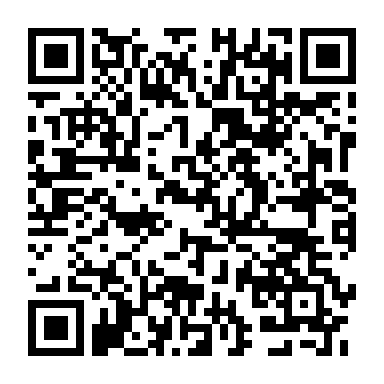 https://shinsei.pref.yamaguchi.lg.jp/SdsShinsei/directCall.harp?target=tetuduki&lgCd=350001&shinseiFmtNo=y15300&shinseiEdaban=01６　応募申込書の入手方法    市町の消費者行政担当課、山口県生活衛生課、県民局、健康福祉センターに用意してあるほか、インターネットでも入手できます。          https://www.pref.yamaguchi.lg.jp/soshiki/39/７　応募期間  令和６年３月８日（金）から４月５日（金）まで（必着）８  選考方法  ・選考の結果、不採用となる場合がありますので、予め御了承ください。  ・採用の可否は、令和６年５月上旬頃に直接本人に御連絡いたします。・委嘱式は、山口県庁にて令和６年５月下旬頃を予定しています。・応募いただいた個人情報は、本募集に係る事務以外には使用しません。「山口県食の安心モニター」応募申込先一覧（市及び町の消費者行政担当課）令和５年１２月１日現在              食の安心モニター応募申込書【記入上の注意】○「住所以外の連絡先」欄は、必要な場合に記入してください。○「所属している団体・機関名」欄は、消費者団体その他の県民活動団体（ボランティア団体、ＮＰＯ等）に加入されている場合にお書きください。○「活動経験」欄は、差し支えない範囲で記入してください。・「委員」とは、審議会、協議会、懇話会等の委員をいいます。・「食品に関する活動その他の活動経験」欄には、たとえば、環境、消費生活等のグループ、サークルなど各種団体での活動や、ボランティア活動の経験、著作・講演などの主なものを記入してください。（別紙）　　　　　　　　　　　　　　　　　　　　　　氏名：　　　　　　　　　　　　居住市町名：　　　　　　　　　【お問い合わせ先】山口県環境生活部生活衛生課　食の安心・安全推進班電話：083-933-2974　　ＦＡＸ：083-933-3079　市 町 名窓 　口電話番号〒所在地下関市下関市消費生活センター083-231-1270750-8521下関市南部町1－1宇部市宇部市消費生活センター0836-34-8157755-8601宇部市常盤町1－7－1山口市山口市消費生活センター083-934-7171753-8650山口市亀山町2－1萩市萩市消費生活センター0838-25-0999758-8555萩市大字江向510　防府市防府市消費生活センター0835-25-2129747-8501防府市寿町7－1下松市下松市消費生活センター0833-44-0999744-8585下松市大手町3－3－3岩国市岩国市消費生活センター0827-22-1157740-8585岩国市今津町1－14－51　光市光市消費生活センター0833-72-5511743-8501光市中央6－1－1長門市長門市消費生活センター0837-23-1115759-4192長門市東深川1339－2　柳井市柳井地区広域消費生活センター0820-22-2125742-8714柳井市南町1－10－2美祢市美祢市消費生活センター0837-52-3455759-2292美祢市大嶺町東分326－1　周南市周南市消費生活センター0834-22-8321745-8655周南市岐山通1-1　山陽小野田市山陽小野田市消費生活センター0836-82-1139756-8601山陽小野田市日の出1－1－1　周防大島町商工観光課0820-79-1003742-2301大島郡周防大島町大字久賀5134和木町企画総務課0827-52-2136740-8501玖珂郡和木町和木1－1－1上関町産業観光課0820-62-0360742-1402熊毛郡上関町長島448田布施町経　済　課0820-52-5805742-1592熊毛郡田布施町大字下田布施3440－1　平生町産　業　課0820-56-7117742-1195熊毛郡平生町大字平生町210－1阿武町まちづくり推進課08388-2-3111759-3622阿武郡阿武町大字奈古2636　住所住所（〒　　　　－　　　　　）ＴＥＬ（　　　　）　　　　－　　　　　　　Ｅ-mail：ＦＡＸ（　　　　）　　　　－　（〒　　　　－　　　　　）ＴＥＬ（　　　　）　　　　－　　　　　　　Ｅ-mail：ＦＡＸ（　　　　）　　　　－　（〒　　　　－　　　　　）ＴＥＬ（　　　　）　　　　－　　　　　　　Ｅ-mail：ＦＡＸ（　　　　）　　　　－　（〒　　　　－　　　　　）ＴＥＬ（　　　　）　　　　－　　　　　　　Ｅ-mail：ＦＡＸ（　　　　）　　　　－　ふりがなふりがな年齢　　　　　歳氏名氏名年齢　　　　　歳住所以外の連絡先住所以外の連絡先（〒　　　－　　　　）ＴＥＬ（　　　　）　　　　－　　　　　　Ｅ-mail：（〒　　　－　　　　）ＴＥＬ（　　　　）　　　　－　　　　　　Ｅ-mail：（〒　　　－　　　　）ＴＥＬ（　　　　）　　　　－　　　　　　Ｅ-mail：（〒　　　－　　　　）ＴＥＬ（　　　　）　　　　－　　　　　　Ｅ-mail：所属している団体・機関名所属している団体・機関名活動経験国・県・市町村の委員、モニター等の経験年　　月名　　　　　　称名　　　　　　称名　　　　　　称活動経験国・県・市町村の委員、モニター等の経験年  月～   年  月活動経験国・県・市町村の委員、モニター等の経験年  月～   年  月活動経験国・県・市町村の委員、モニター等の経験年  月～   年  月活動経験国・県・市町村の委員、モニター等の経験年  月～   年  月活動経験国・県・市町村の委員、モニター等の経験年  月～   年  月活動経験食品に関する活動その他の活動経験年　　月名　　　　　　称名　　　　　　称名　　　　　　称活動経験食品に関する活動その他の活動経験年  月～   年  月活動経験食品に関する活動その他の活動経験年  月～   年  月活動経験食品に関する活動その他の活動経験年  月～   年  月活動経験食品に関する活動その他の活動経験年  月～   年  月活動経験食品に関する活動その他の活動経験年  月～   年  月別紙（食の安心モニターに応募にあたっての意見・提言）を必ず御記入のうえ添付してください。◎食の安心モニターに応募にあたっての意見・提言「食品の表示や衛生管理について、消費者として望むこと」をテーマに４００字程度の御意見、御提言を御記入下さい。